경위서경위서경위서경위서경위서인적사항소 속바이오및뇌공학과직 책학생회장인적사항성 명박기은일 시22.03.20경위사항제 목중앙운영위원회 안건지 작성 기한 미준수 중앙운영위원회 안건지 작성 기한 미준수 중앙운영위원회 안건지 작성 기한 미준수 경위사항내 용1분기 결산안 작성의 필수 여부를 기한 전에 확인하지 못해 해당 파일을 누락하게 되었습니다. 1분기 결산안 작성의 필수 여부를 기한 전에 확인하지 못해 해당 파일을 누락하게 되었습니다. 1분기 결산안 작성의 필수 여부를 기한 전에 확인하지 못해 해당 파일을 누락하게 되었습니다. 경위사항내 용1분기 결산안 작성의 필수 여부를 기한 전에 확인하지 못해 해당 파일을 누락하게 되었습니다. 1분기 결산안 작성의 필수 여부를 기한 전에 확인하지 못해 해당 파일을 누락하게 되었습니다. 1분기 결산안 작성의 필수 여부를 기한 전에 확인하지 못해 해당 파일을 누락하게 되었습니다. 경위사항기 타제출처KAIST 학부 총학생회 중앙운영위원회KAIST 학부 총학생회 중앙운영위원회KAIST 학부 총학생회 중앙운영위원회KAIST 학부 총학생회 중앙운영위원회상기 내용은 사실임을 확인합니다.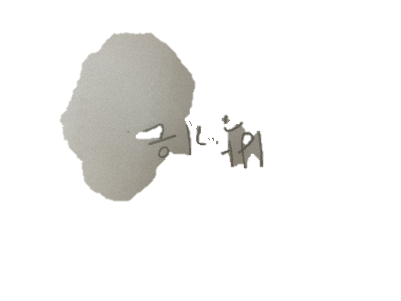 2022년 3월 22일 작성자:  박기은                (인)상기 내용은 사실임을 확인합니다.2022년 3월 22일 작성자:  박기은                (인)상기 내용은 사실임을 확인합니다.2022년 3월 22일 작성자:  박기은                (인)상기 내용은 사실임을 확인합니다.2022년 3월 22일 작성자:  박기은                (인)상기 내용은 사실임을 확인합니다.2022년 3월 22일 작성자:  박기은                (인)